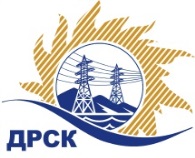 Акционерное Общество«Дальневосточная распределительная сетевая  компания»Протокол заседания Закупочной комиссии по вскрытию поступивших конвертовг. Благовещенск        Способ и предмет закупки: открытый запрос предложений на право  заключения договора на выполнение работ: Услуги водного транспорта для Николаевского РЭС СП "СЭС" "ХЭС", закупка 1297, р. 9, ГКПЗ 2016 г.ПРИСУТСТВОВАЛИ: 3 члена постоянно действующей Закупочной комиссии АО «ДРСК» 2 уровня.Информация о результатах вскрытия конвертов:В адрес Организатора закупки поступило 2 (две) заявки на участие в закупке, конверты с которыми были размещены в электронном виде на Торговой площадке Системы www.b2b-esv.ru.Вскрытие конвертов было осуществлено секретарем Закупочной комиссии в присутствии 3 членов Закупочной комиссии.Дата и время начала процедуры вскрытия конвертов с заявками участников 12:00 (время местное) (было продлено на 2 часа) 11.04.2016 г.Место проведения процедуры вскрытия конвертов с заявками участников: г. Благовещенск, ул. Шевченко, 28, каб. 248.В конвертах обнаружены заявки следующих участников закупки:Ответственный секретарь Закупочной комиссии 2 уровня АО «ДРСК»	М.Г. ЕлисееваЧуясова Е.Г.(416-2) 397-268chuyasova-eg@drsk.ru.№ 406/ПрУ-В11.04.2016№Наименование участника и его адрес	Цена заявки на участие в закупке1ООО СК «АРП» 680021, г. Хабаровск, ул. Ленинградская, д.99, оф.4999 152,54 руб. без учета НДС2ИП Киреев А.В.680026, г. Хабаровск, ул. Бойко-Павлова, 20-13.1 380 678,00 руб. без учета НДС